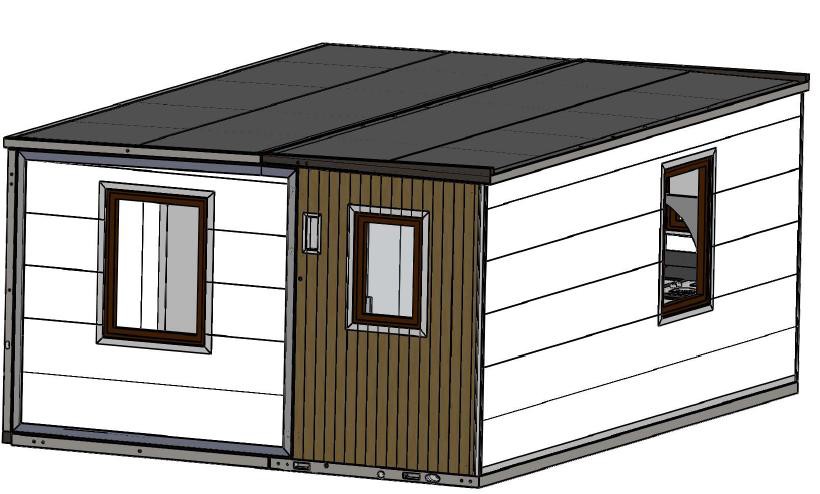 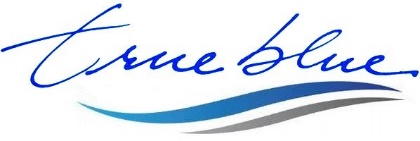 Quotation for 26㎡ Prefab X house--Basic model (Qty: 1 unit)Quotation for 26㎡ Prefab X house--Basic model (Qty: 1 unit)Quotation for 26㎡ Prefab X house--Basic model (Qty: 1 unit)Quotation for 26㎡ Prefab X house--Basic model (Qty: 1 unit)Quotation for 26㎡ Prefab X house--Basic model (Qty: 1 unit)Quotation for 26㎡ Prefab X house--Basic model (Qty: 1 unit)Quotation for 26㎡ Prefab X house--Basic model (Qty: 1 unit)Quotation for 26㎡ Prefab X house--Basic model (Qty: 1 unit)Quotation for 26㎡ Prefab X house--Basic model (Qty: 1 unit)S/NItem #SpecificationUnitSizeQty.Unit PriceTotal priceRemarkRemark1Ⅰ26m2 Prefab X house basic housing cost26m2 Prefab X house basic housing cost26m2 Prefab X house basic housing cost26m2 Prefab X house basic housing cost26m2 Prefab X house basic housing cost26m2 Prefab X house basic housing cost26m2 Prefab X house basic housing cost26m2 Prefab X house basic housing cost226㎡ Prefab X house basic housing cost( includes the main body of the house : roof module, floor module, external wall panel, internal partition wall and internal and external decorative board, doors and windows, floor, electricity, water pipe, bathroom configurations)sethouse size： 5980*4362*2555mmpacking size：5980*2135*2555mm(The (main part of the house, no parapet, excluding optional configuration)1$9,849$9,849Packaging：	Expanded view: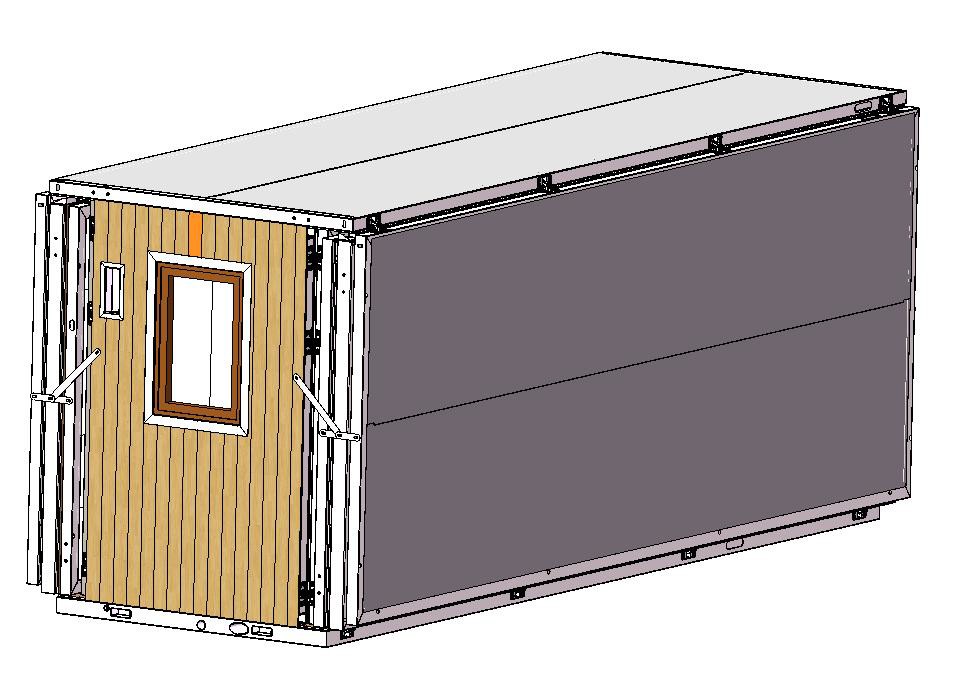 Packaging：	Expanded view:326㎡ Prefab X house basic housing cost( includes the main body of the house : roof module, floor module, external wall panel, internal partition wall and internal and external decorative board, doors and windows, floor, electricity, water pipe, bathroom configurations)pcsize:Length 1265*Width430*Height 450 Equipped with washbasin, faucet, drainer, countertopwith lamp mirror quartz stone or artificial stone, lower cabinet particleboard1$161.4$161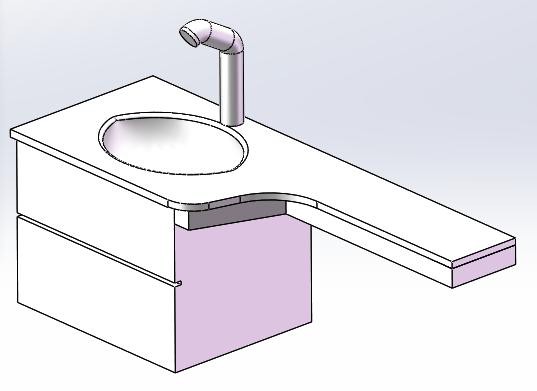 426㎡ Prefab X house basic housing cost( includes the main body of the house : roof module, floor module, external wall panel, internal partition wall and internal and external decorative board, doors and windows, floor, electricity, water pipe, bathroom configurations)setOne-shaped glass shower room: length 1278, height 2000mm+shower faucet+ mixtures1$149.0$149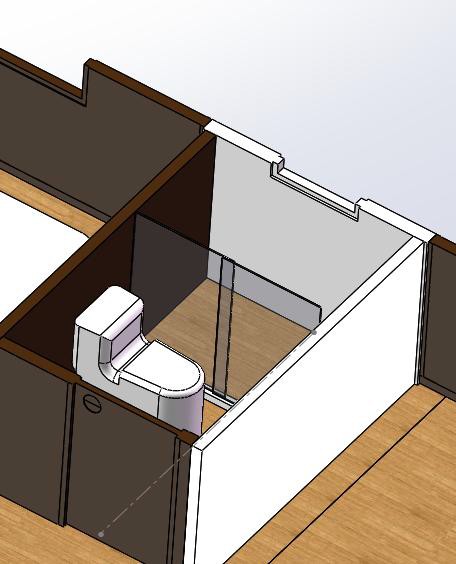 526㎡ Prefab X house basic housing cost( includes the main body of the house : roof module, floor module, external wall panel, internal partition wall and internal and external decorative board, doors and windows, floor, electricity, water pipe, bathroom configurations)pcToilet (hole distance 300mm.Floor drain)1$79.4$79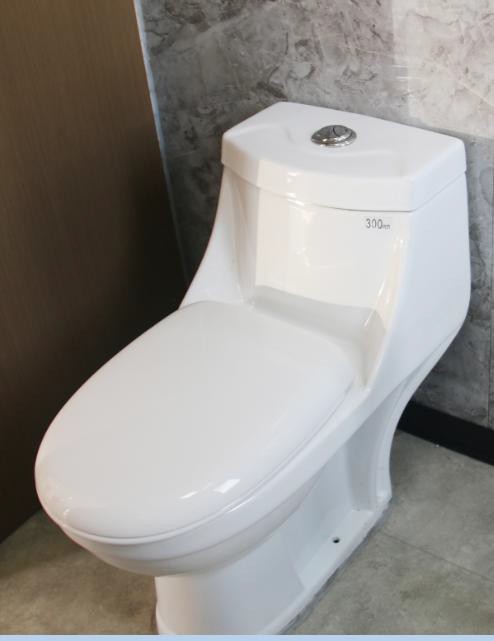 626㎡ Prefab X house basic housing cost( includes the main body of the house : roof module, floor module, external wall panel, internal partition wall and internal and external decorative board, doors and windows, floor, electricity, water pipe, bathroom configurations)setsurface mounted bath heat lamp1$49.0$49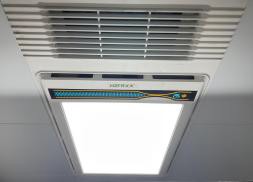 7Subtotal$10,287Transportation partTransportation partTransportation partTransportation partTransportation partTransportation partTransportation partTransportation partTransportation part1ⅠTransportation partTransportation partTransportation partTransportation partTransportation partTransportation part240HQpc0.50$1,040.0$620Shipping to Ningbo Port(1 x 40HQ load 2 units）3ⅡSubtotal$620PricePricePricePricePricePricePricePrice1FTotal FOB total priceTotal FOB total price$10,907$10,907$10,907$10,9072Remark1. This quotation only includes the above-listed content (excluding assembly and optional configuration)--no parapet, cabinet, gas stove, water heater, wardrobe wall, range hood,  air conditioner and other optional configurations, please be aware. .1. This quotation only includes the above-listed content (excluding assembly and optional configuration)--no parapet, cabinet, gas stove, water heater, wardrobe wall, range hood,  air conditioner and other optional configurations, please be aware. .1. This quotation only includes the above-listed content (excluding assembly and optional configuration)--no parapet, cabinet, gas stove, water heater, wardrobe wall, range hood,  air conditioner and other optional configurations, please be aware. .1. This quotation only includes the above-listed content (excluding assembly and optional configuration)--no parapet, cabinet, gas stove, water heater, wardrobe wall, range hood,  air conditioner and other optional configurations, please be aware. .1. This quotation only includes the above-listed content (excluding assembly and optional configuration)--no parapet, cabinet, gas stove, water heater, wardrobe wall, range hood,  air conditioner and other optional configurations, please be aware. .1. This quotation only includes the above-listed content (excluding assembly and optional configuration)--no parapet, cabinet, gas stove, water heater, wardrobe wall, range hood,  air conditioner and other optional configurations, please be aware. .3Remark2. This quotation is only valid for 7 days2. This quotation is only valid for 7 days2. This quotation is only valid for 7 days2. This quotation is only valid for 7 days2. This quotation is only valid for 7 days2. This quotation is only valid for 7 days4Remark3. Payment term: 50% deposit by TT + 50% balance before shipment.3. Payment term: 50% deposit by TT + 50% balance before shipment.3. Payment term: 50% deposit by TT + 50% balance before shipment.3. Payment term: 50% deposit by TT + 50% balance before shipment.3. Payment term: 50% deposit by TT + 50% balance before shipment.3. Payment term: 50% deposit by TT + 50% balance before shipment.